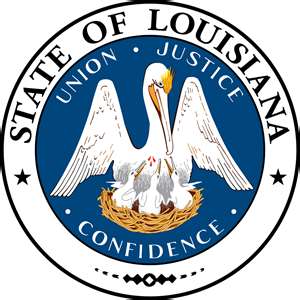 LOUISIANA BOARD OF PARDONSHEARING DOCKET:  –  Hearing Location:  LA Department of Public Safety & Corrections, Headquarters Complex504 Mayflower Street, Baton Rouge, LA  70802, 225.342.5421For more information, visit doc.la.govLOUISIANA BOARD OF PARDONSHEARING DOCKET:  –  Hearing Location:  LA Department of Public Safety & Corrections, Headquarters Complex504 Mayflower Street, Baton Rouge, LA  70802, 225.342.5421For more information, visit doc.la.govAssignedApplicant's NameDOC #Request/LocationJDC/LocationOffenseVote1.Andrus Sr., Tracey241247PWOFOUT15th JDC – Acadia26th JDC – Bossier1st JDC - CaddoSimple Burglary; Issuing Worthless Checks, Felony Theft (4 Counts)Grant 4-1PWO2.Appel, Lisa K.411542PWF
OUTOrleansCrime Against Nature, Possession of CocaineGrant 5-0PWO3.Nance Jr., Bobby R.418939PWF
OUT32nd JDCTerrebonnePossession of CocaineRemoved4.Young, Odis W.178032PWF
OUT9th JDCRapidesSimple BurglaryGrant 5-0PWF5.Diggs, Kevin337188CTOALC24th JDCJeffersonDistribution of Cocaine; HFC Distribution of CocaineDeny0-56.Frank, Leroy J.293115PEALCOrleansHFC First Degree RobberyGrant 5-0IPE7.Dardar, Ramsey222823CTOEHCC19th JDCEast Baton RougeSimple Burglary; Simple Burglary Inhabited Dwelling (4 Counts); Simple BurglaryGrant 5-0IPE8.Hawkins Jr., Anderson321124CTOEHCC20th JDCEast FelicianaSecond Degree MurderDeny0-59.Burns, Helen387752CTOLCIW/Jetson22nd JDCSt. TammanySecond Degree MurderDeny2-310.Revere, Terri L.394193CTOLCIW/Jetson24th JDCJeffersonManslaughterDeny0-5AssignedApplicant's NameDOC #Request/LocationJDC/LocationOffenseVote1.Butler, Theodore R.303941CTO
LSPOrleansSecond Degree MurderDeny0-52.Campbell Jr., Harold L.185198CTO
LSPOrleansAggravated RapeDeny0-53.Clay, Joseph C.95778CTO
LSP32nd JDCTerrebonneSecond Degree MurderGranted 5-0; CTO 99 yrsPE after 40 yrs served4.Datrice, Gerald J.375551CTO
LSP27th JDCSt. LandrySecond Degree MurderGranted 5-0; CTO 99 yrsPE after 27 yrs served5.Henry, Spencer344747CTO
LSP23rd JDCAscensionSecond Degree MurderDeny0-56.Murray, Donald E.117466CTO
LSP7th JDCConcordiaSecond Degree MurderGranted 5-0; CTO 99 yrsPE at the age of 657.Smith, Samuel L.357321CTO
LSPOrleansSecond Degree Murder; AttemptedSecond Degree MurderDeny0-58.Thomas, Fredrick L.78297CTO
LSP9th JDCRapidesSecond Degree MurderRemoved9.Thomas, Roderick B.78298PE
LSP9th JDCRapidesSecond Degree MurderRemoved10.Williams, Donald R.116968CTO
LSP15th JDCAcadiaSecond Degree MurderDeny0-5